Oryginalny pomysł na prezent dla biegaczaW związku ze zbliżającymi się Świętami każdy z nas chciałby znaleźć unikalny i oryginalny prezent dla swoich najbliższych. Bardzo ciężko tego dokonać nie znając branży, jaką zajmuje się obdarowywany. Dzisiaj podpowiemy Ci jak wybrać oryginalny pomysł na prezent dla biegaczaBiegacz jest osobą, która dokładnie zna swoje potrzeby. Najczęściej także jest wyposażona w odpowiednią do biegania odzież, obuwie oraz dodatki. Jak w takim wypadku wybrać dla niego oryginalny prezent? Mamy dla Ciebie kilka propozycji w różnych przedziałach cenowych!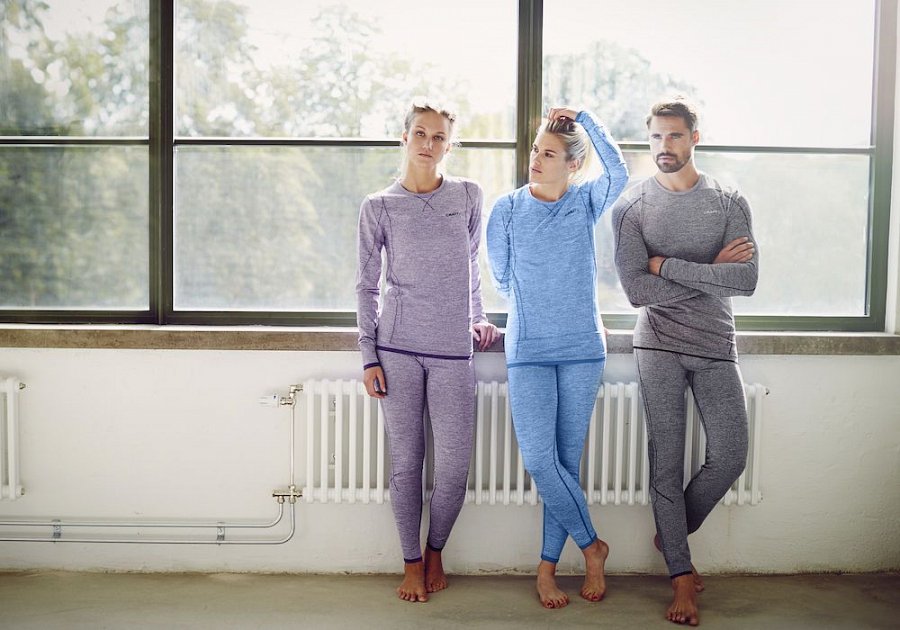 Oryginalne prezenty dla biegacza w różnych przedziałach cenowych1. Budżet do 50 złJeżeli szukamy prezentu do 50 zł bardzo dobrym wyborem będzie pasek startowy, który będzie dla niego komfortową alternatywą dla agrafki, która przypinana była do koszulki przed rozpoczęciem biegu. Kolejnym oryginalnym prezentem w tym przedziale cenowym może być lampka ostrzegawcza, która przyczepiana jest do czapki lub opaski i zwiększa widoczność oraz jednocześnie bezpieczeństwo biegacza podczas wieczornych treningów.2. Budżet do 100zł W budżecie powiększonym do 100 złotych możemy znaleźć jeszcze fajniejsze upominki dla bliskiego nam biegacza. Naszą pierwszą propozycją są stuptuty biegowe, które doskonale sprawdzą się jako prezent dla osoby, która trenuje w ciężkim terenie. Są to ochraniacze, które zapobiegają dostawaniu się błota do buta biegacza. Kolejnym oryginalnym pomysłem na prezent dla biegacza będzie pokrowiec na telefon, który umożliwi mu komfortowe zabranie na trening telefonu komórkowego i zapobiegnie jego wypadnięciu z kieszeni i zgubieniu.3. Budżet do 200złJeżeli nasz budżet sięga 200 złotych możemy skompletować prezent z kilku tańszych upominków lub wybrać jeden, droższy produkt. W naszych propozycjach znajdą Państwo między innymi: bluzę long sleeve, która idealnie nada się na chłodniejsze dni, pas biegowy, do którego będzie mógł on schować klucze albo jakieś inne akcesoria potrzebne podczas treningu albo profesjonalny bukłak, który przyda się do sprawnej wymiany na przepaku.Odwiedź naszą stronę internetową i sprawdź więcej naszych propozycji na oryginalny pomysł na prezent dla biegacza!